Об обеспечении подачи заявлений о государственном кадастровом учете и государственной регистрации права исключительно в электронном виде В соответствии с распоряжением Правительства Российской Федерации от 31.01.2017 г. № 147-р «Об утверждении целевых моделей упрощения процедур ведения бизнеса и повышения инвестиционной привлекательности субъектов Федерации», Федерального закона от 06.10.2003 г. № 131-ФЗ «Об общих принципах организации местного самоуправления в Российской Федерации», руководствуясь Уставом сельского поселения Чапаевский сельсовет муниципального района Кугарчинский район Республики Башкортостан, п о с т а н о в л я ю:Обеспечить осуществление подачи заявлений о государственном кадастровом учете недвижимого имущества, находящегося в муниципальной собственности сельского поселения Чапаевский сельсовет муниципального района Кугарчинский район Республики Башкортостан, и (или) государственной регистрации прав на указанное недвижимое имущество исключительно в электронном виде.Управляющему делами обеспечить размещение данного постановления на сайте Администрации сельского поселения Чапаевский сельсовет  муниципального района Кугарчинский район Республики Башкортостан.Настоящее постановление вступает в силу со дня его подписания.Контроль за исполнением настоящего постановления оставляю за собой.Глава сельского поселения Чапаевский  сельсоветМуниципального районаКугарчинский районРеспублики Башкортостан                                                  С.С. ИсанбековаПБАШ:ОРТОСТАН  РЕСПУБЛИКА№ЫК(Г!РСЕН РАЙОНЫМУНИЦИПАЛЬ РАЙОНЫНЫ% ЧАПАЕВ АУЫЛ СОВЕТЫАУЫЛ БИЛ!М!№ЕХАКИМИ!ТЕ 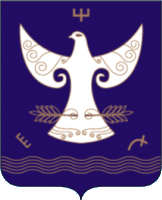 РЕСПУБЛИКА  БАШКОРТОСТАНАДМИНИСТРАЦИЯСЕЛЬСКОГО ПОСЕЛЕНИЯ ЧАПАЕВСКИЙ СЕЛЬСОВЕТ МУНИЦИПАЛЬНОГО РАЙОНАКУГАРЧИНСКИЙ  РАЙОН453333, Подгорное ауылы, Совет урамы, 35Тел. 8(34789)2-34-25453333, с. Подгорное, ул. Советская, 35Тел. 8(34789)2-34-25          :АРАР                   17 октябрь 2018 й.                          № 28                                                          ПОСТАНОВЛЕНИЕ                      17 октября 2018 г.